Export Promotion Bureau, Bangladesh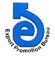 Export performance of Service Sector Excluding Computer Service for the Month of Jul -Feb,  2016-17                                                                                                                                                                                    (Value in  Mn. US$)  .Export performance of Service Sector (Excluding Computer service) for the Month of  February  2017Data Source: Bangladesh BankNational Export Performance of Goods for July-March. 2016-17 and Service Sector for July- Feb. 2016-17            (Value in  Mn. US$ ) ProductsExport Performance for FY 2015-16Export Target forFY 2016-2017Strategic Target for July-Feb. 2016-17Export Performance for July- Feb. 2016-17% Change of export PerformanceOvers. Export TargetExport Performance for July- Feb. 2015-16% Change of export performanceJuly- Feb.  2016 17 OverJuly- Feb.  2015-1612345678A. All Services2919.3830512034.002027.21-0.331906.676.32Manufacturing Services on Physical inputs owned by0.0000.000.11000Maintenance and repair services3.393.42.272.927.941.8556.76Transportation412.70424.45282.97279.82-1.11273.822.193.1 Sea Transport182.24190126.67133.625.49121.0510.383.2 Air Transport225.42229.23152.82142.8-6.56149.79-4.673.3 Rail Transport0.0500.000.040003.4 Road Transport0.190.20.130.3125.000.12150.003.5 Others4.8053.333.06-8.202.866.99Travel155.79160.3106.87149.3839.78111.9633.424.1 Business1.211.30.872.24158.461124.004.2 Personal154.58159106.00147.1438.81110.9632.61Construction Services83.928858.6772.9524.3554.3934.12Insurance Services0.420.50.331.55365.000.36330.56Financial Services (other than insurance)82.4810066.6756.42-15.3744.4826.84Charges for the use of intellectual Property0.600.80.534.02653.750.42857.14Telecommunication and Information Services473.77541.45360.97278.23-22.92319.24-12.859.1	Telecommunication Services472.34540360.00277.76-22.84318.17-12.709.2 Information Services1.431.450.970.48-50.341.07-55.14Other Business Services447.98465310.00325.875.12277.817.30Personal, Cultural and Recreational7.087.14.734.893.314.2913.99Government goods and services1251.241260840.00851.071.32818.054.04B. Goods Procured in ports by carriers59.716040.0037.11-7.2341.52-10.62C. Goods sold under merchanting9.3796.002.19-63.508.95-75.53Total (A+B+C)2988.4631202080.002066.51-0.651957.145.59S. Export Target forFebruary -2017Export performance forFebruary -2017% Change of export PerformanceOvers. Export TargetExport performance for February - 2016% Change of export performance Feb -2017 Over Feb. -2016260.00231.74-10.87225.572.74ProductsExport Performance for FY 2015-16Export Target for FY 2016-17Strategic Target for the PeriodExport Performance % Change of export PerformanceOvers. Export TargetExport Performance the Same Time of the Previous Year % Change of export performance Over The Same Time of the Previous Year12345678Export Performance of Goods with Computer Service (July-March . 2016-17)34257.1837000.0027111.0025946.02-4.3024955.173.97Export Performance of Service Sector, Merchanting & Goods Procured in ports (July- Feb. 2016-17)2988.463120.002080.002066.51-0.651957.145.59National Export Performance of Goods and Service Sector37245.6440120.002919128012.53-4.0426912.314.09